LOGOPEDSKE VJEŽBE (Nemanja Vukotić,mag.prim.educ.)UČENIK: V.B. (OOS4)DATUM: 27.4.2020.ZADATAK:  OPIŠI SLIČICE KORISTEĆI ŠTO VIŠE RIJEČI! POMOGNITE UČENICI UKOLIKO JE POTREBNO.NACRTAJ SLIČICU U KOJOJ ĆEŠ OPISATI ŠTO TI RADIŠ S VODOM? ČEMU TEBI SLUŽI VODA? MOŽEŠ I VIŠE OD JEDNE SLIČICE AKO ŽELIŠ! ČUVAJ SVOJ RAD!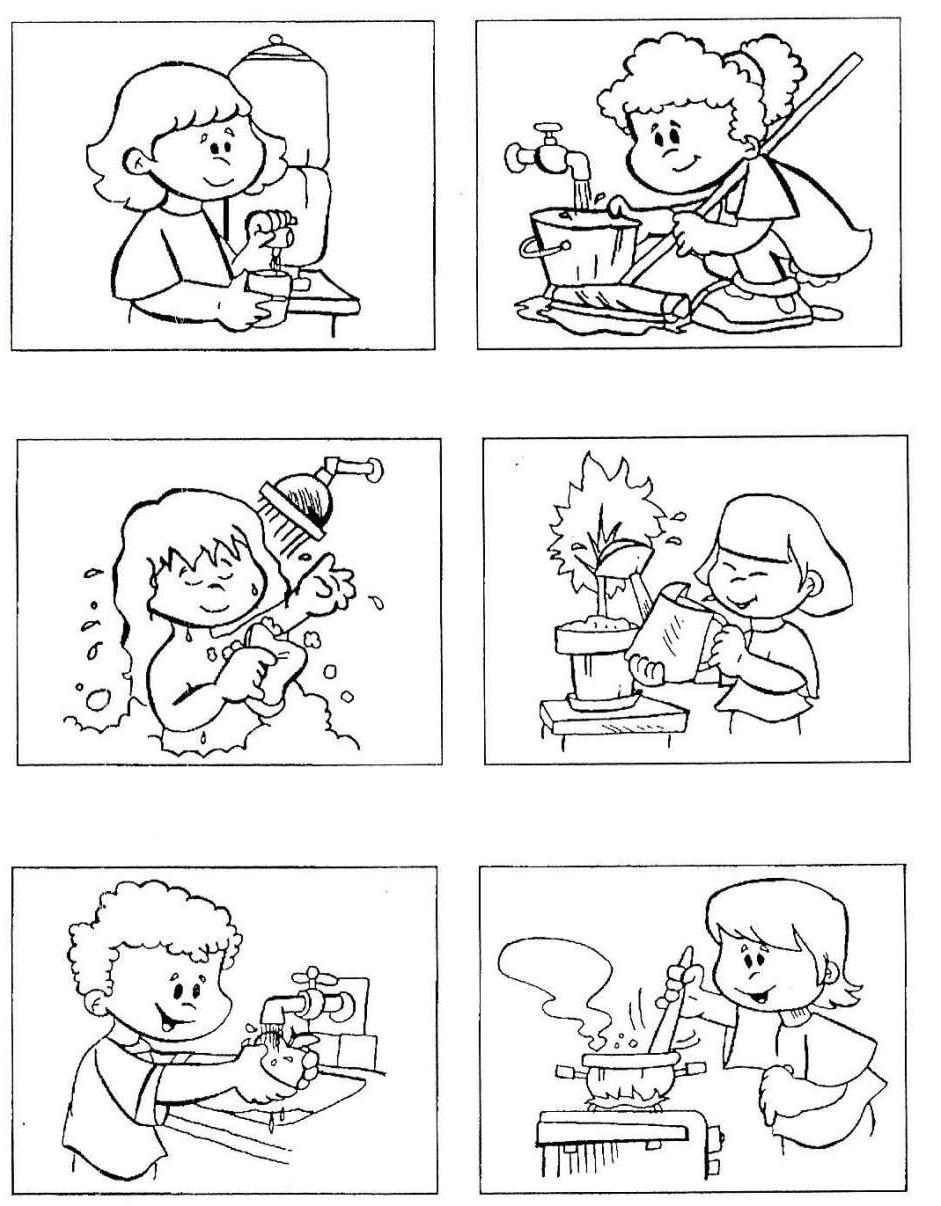 Preuzeto s: http://igramseiucim.com/images/Radni_listovi/mala_knjiga_o_vodi.pdf (str. 7).